ghujpahh; gy;fiyf;fHfk;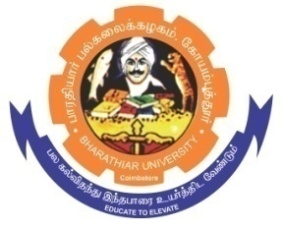 BHARATHIAR UNIVERSITYCOIMBATORE – 641 046, TAMILNADU, INDIATENDER INVITING NOTICE E-Tender Notice No: BU/R-D2/Env.Sci/Equip/4151/2023-24                       Date: 15.03.2024Online Bids are invited through Tamil Nadu Government e-Procurement Portal website: www.tntenders.gov.in	Tenders by Organisation      Higher Education for the purchase of 1 No. of Chiller for Rotary Evaporator for the Department of Environmental Sciences in Bharathiar University, Coimbatore.The Tender documents can be downloaded from 15.03.2024.  Bid submission will be started on 15.03.2024 and will be closed on 01.04.2024 @ 3.00PMREGISTRAR i/c.  Website: www.b-u.ac.in ٭ E-Mail: regr@buc.edu.in ٭ Phone: 0422-2428108/2428126 ٭Fax: +91 422 2425706State University   Re-Accredited with “A++” Grade by NAACRanked 21st among Indian Universities by MHRD-NIRF